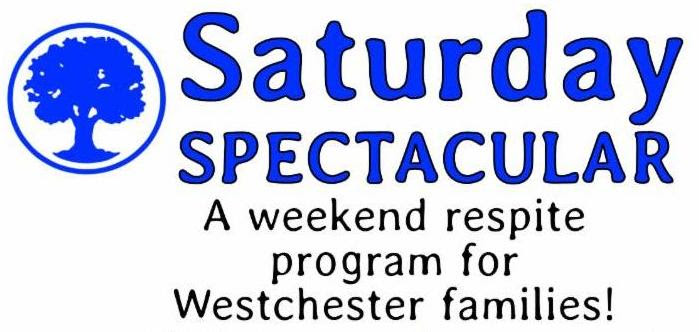 Hawthorne's Saturday Spectacular program is designed as a respite opportunity for Westchester parents. The program is a fantastic chance to give Westchester families a well-earned break on a Saturday afternoon, twice each month. Hawthorne's Saturday Spectacular offers three hours of leisure and recreational opportunities including, music, art, swim and social activities. All activities are coordinated by a NYS certified special education teacher with extensive ABA experience. Your child will love it, and you will love it too! 
Space is limited. Reserve your spot now.   For more information please call or write Nicole Prisco914-592-8526, ext. 2111   nicolecp@hawthornecountryday.org When: Saturday - Twice a month
11am - 2pm Where: Hawthorne Country Day School
Westchester Campus
5 Bradhurst Avenue
Hawthorne, NY Who May Attend: Westchester residents, up to age 21,
who meet OPWDD eligibility
For more information on OPWDD eligibility,  visit their Front Door  website.  It's easy and very helpful!